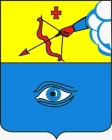 ПОСТАНОВЛЕНИЕ_13.02.2023_                                                                                                 № __1/13_ г. ГлазовО внесении изменений в Перечень муниципального имущества, находящегося в собственности муниципального образования «Город Глазов» и свободного от прав третьих лиц (за исключением права хозяйственного ведения, права оперативного управления, а также имущественных прав субъектов малого и среднего предпринимательства), предназначенного для передачи во владение и(или) в пользование на долгосрочной основе субъектам малого и среднего предпринимательства и организациям, образующим инфраструктуру поддержки субъектов малого и среднего предпринимательства, физическим лицам, не являющимся индивидуальными предпринимателями и применяющим специальный налоговый режим «Налог на профессиональный доход», утвержденный Постановлением Администрации города Глазова от 28.03.2016 г. № 1/20В соответствии с Федеральным законом от 24.07.2007 года № 209-ФЗ «О развитии малого и среднего предпринимательства в Российской Федерации», Федеральным законом от  06.10.2003 г. № 131-ФЗ «Об общих принципах организации местного самоуправления в Российской Федерации», руководствуясь Порядком формирования, ведения, обязательного опубликования перечня муниципального имущества муниципального образования «Город Глазов», свободного от прав третьих лиц (за исключением права хозяйственного ведения, права оперативного управления, а также имущественных прав субъектов малого и среднего предпринимательства), в целях предоставления муниципального имущества во владение и(или) в пользование на долгосрочной основе субъектам малого и среднего предпринимательства и организациям, образующим инфраструктуру поддержки субъектов малого и среднего предпринимательства, физическим лицам, не являющимся индивидуальными предпринимателями и применяющим специальный налоговый режим «Налог на профессиональный доход», утвержденным Постановлением Администрации города Глазова от 29.08.2017 года № 1/90, Уставом муниципального образования «Город Глазов»,		П О С Т А Н О В Л Я Ю:Внести изменения в Перечень муниципального имущества, находящегося в собственности муниципального образования «Город Глазов» и свободного   от прав третьих лиц (за исключением права хозяйственного ведения, права оперативного управления, а также имущественных прав  субъектов малого и среднего предпринимательства), предназначенного для передачи во владение и(или) в пользование на долгосрочной основе субъектам малого и среднего предпринимательства и организациям, образующим инфраструктуру поддержки субъектов малого и среднего предпринимательства, физическим лицам, не являющимся индивидуальными предпринимателями и применяющим специальный налоговый режим «Налог на профессиональный доход»», утвержденный  Постановлением Администрации  города Глазова от 28.03.2016 г. № 1/20,  изложив его в новой редакции, согласно приложению к настоящему постановлению.Настоящее постановление подлежит официальному опубликованию в средствах массовой информации, а также на официальном портале муниципального образования «Город Глазов».Контроль за исполнением настоящего постановления оставляю за собой.Приложение к постановлению Администрации города Глазоваот « 13 » 02. 2023 года   №  1/13Перечень муниципального имущества, находящегося в собственности муниципального образования «Город Глазов» и свободного от прав третьих лиц (за исключением права хозяйственного ведения, права оперативного управления, а также имущественных прав субъектов малого и среднего предпринимательства), предназначенного для передачи во владение и(или) в пользование на долгосрочной основе субъектам малого и среднего предпринимательства и организациям, образующим инфраструктуру поддержки субъектов малого и среднего предпринимательства физическим лицам, не являющимся индивидуальными предпринимателями и применяющим специальный налоговый режим«Налог на профессиональный доход»»Администрация муниципального образования «Город Глазов» (Администрация города Глазова) «Глазкар» муниципал кылдытэтлэн Администрациез(Глазкарлэн Администрациез)Глава города ГлазоваС.Н. Коновалов№ п/пНаименование  имуществаВид имуществаСведения о недвижимом имуществе Сведения о недвижимом имуществе Сведения о недвижимом имуществе Сведения о недвижимом имуществе Сведения о движимом имуществеСведения о движимом имуществе№ п/пНаименование  имуществаВид имуществаПлощадь/протяженность Единица измерения Кадастровый номер (при наличии)Адрес Тип: Год выпуска1.Встроенное помещениеНедвижимое имущество28,7м²18:28:000034:2183Удмуртская Республика, г. Глазов, ул. Калинина, д. 2а‒‒2.Нежилое помещениеНедвижимое имущество132,2м²18:28:000040:1738Удмуртская Республика, г. Глазов, ул. Кирова, д. 51‒‒3.Сан.пропускной пунктНедвижимое имущество299,8м²18:28:000056:95Удмуртская Республика, г. Глазов, ул. Карла Маркса, д. 43‒‒4.Встроенное помещениеНедвижимое имущество14,6м².18:28:000034:2232Удмуртская Республика, г. Глазов, ул. Калинина, д. 8А‒‒5.Встроенное помещениеНедвижимое имущество39,0м²18:28:000058:2247Удмуртская Республика, г. Глазов, ул. Пехтина, д. 20‒‒6.Земельный участокЗемельный участок3 800,0м²18:28:000078:468Удмуртская Республика,г. Глазов, ул. Юкаменская, д.33а‒‒7.Встроенное помещение в 4-х этажном кирпичном жилом домеНедвижимое имущество86,7м²18:28:000032:3003Удмуртская Республика, г. Глазов,ул. Кирова, д. 10в‒‒8.Земельный участокЗемельный участок13 664,0м²18:28:000001:2487Удмуртская Республика, г. Глазов, в районе зданий по Химмашевскому шоссе, 1‒‒9.Земельный участокЗемельный участок4 675,0м²18:28:000099:370Удмуртская Республика, г. Глазовул. Шоссейная, 1‒‒10.Часть помещения в здании «Бизнес-инкубатора»Недвижимое имущество72,7м²18:28:000095:271Удмуртская Республика, г. Глазов,ул. Куйбышева, 77‒‒11.Земельный участокЗемельный участок1 033,0м²18:28:000078:527Удмуртская Республика, городской округ "Город Глазов", Глазов город, Юкаменская улица, 31в ‒‒12.Земельный участокЗемельный участок2 710,0м²18:28:000078:653Удмуртская Республика, городской округ "Город Глазов", город Глазов, Гаражный участок №29 территория, земельный участок 5‒‒